Programação  Semanal 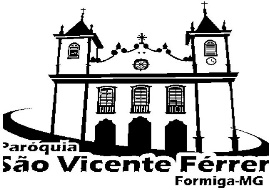   12/06/2021 a 18/06/2021 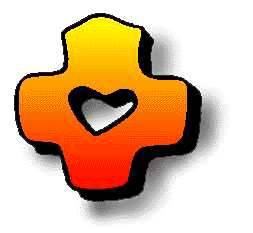 Paróquia São Vicente Férrer – Diocese de Luz             Programação  Semanal   12/06/2021 a 18/06/2021 Paróquia São Vicente Férrer – Diocese de Luz             Programação  Semanal   12/06/2021 a 18/06/2021 Paróquia São Vicente Férrer – Diocese de Luz             Programação  Semanal   12/06/2021 a 18/06/2021 Paróquia São Vicente Férrer – Diocese de Luz             Programação  Semanal   12/06/2021 a 18/06/2021 Paróquia São Vicente Férrer – Diocese de Luz             Dia12/06LocalHorárioCelebranteExpedienteSábadoMatriz07h00Pe. EvertonPe. EvertonSábadoBatizados09h30Pe. FelipePe. EvertonSábadoCasamento 16h00Pe. EvertonPe. EvertonSábadoPalestra-Encontro Noivos16h20Pe. EvertonPe. EvertonSábadoSanta Luzia- Batizado 19h00Pe. Pedro PauloPe. EvertonSábadoMatriz 19h00Pe. FelipePe. EvertonSábadoTrezena de Santo Antônio19h00Pe. JefersonPe. EvertonDia13/06LocalHorárioCelebranteDomingoMatriz07h00Pe. FelipeDomingoImaculada-Batizado08h00Pe. JefersonDomingoMatriz 09h30Pe. Pedro PauloDomingoBaiões10h00Pe. FelipeDomingoPalestra-Encontro Noivos10h50Pe. EvertonDomingoMatriz16h00Pe. JefersonDomingoRosário17h00Pe. FelipeDomingoMatriz18h00Pe. EvertonDomingoTrezena de Santo Antônio19h00Pe. Pedro PauloDomingoMatriz19h30Pe. JefersonDomingoSanto Expedito19h30Pe. EvertonDia 14/06LocalHorárioCelebranteExpedienteSegundaMatriz06h50Pe. FelipeSegundaMatriz  19h00Pe. Pedro PauloDia 15/06LocalHorárioCelebranteExpedienteTerçaMatriz 07h00Pe. JefersonPe. JefersonTerçaMatriz16h00Pe. FelipeTerçaMatriz 19h00Pe. EvertonDia 16/06LocalHorárioCelebranteQuartaMatriz 07h00Pe. Pedro PauloPe. Pedro PauloQuartaMatriz16h00Pe. EvertonQuartaMatriz 19h00Pe. JefersonDia 17/06LocalHorárioCelebranteQuintaMatriz 07h00Pe. FelipePe. FelipeQuintaMatriz16h00Pe. Pedro PauloQuintaMatriz19h00Pe. EvertonQuintaMatriz- Juventude21h00Pe. JefersonDia 18/06LocalHorárioCelebranteSextaMatriz 07h00Pe. EvertonReuniãoSextaMatriz16h00Pe. JefersonPe. EvertonSextaMatriz- Louvor a Mãe Rainha19h00Pe. Pedro Paulo